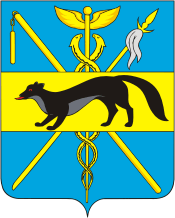 СОВЕТ НАРОДНЫХ ДЕПУТАТОВБОГУЧАРСКОГО МУНИЦИПАЛЬНОГО РАЙОНАВОРОНЕЖСКОЙ ОБЛАСТИРЕШЕНИЕот «26» сентября 2016 года № 325         г. БогучарО приобретении служебного автотранспорта	В соответствии с Федеральным законом от 06.10.2003 № 131 – ФЗ «Об общих принципах организации местного самоуправления в Российской Федерации», Уставом Богучарского муниципального района, для оперативного и качественного решения вопросов местного значения на территории Богучарского муниципального района,  закрепленных за органами местного самоуправления действующим законодательством, учитывая изношенность имеющихся автотранспортных средств в администрации Богучарского муниципального района (TOYOTA LAND CRUSER, срок эксплуатации  10 лет, пробег 511049 км, НYUNDAI SANTA FE, срок эксплуатации 10 лет, пробег 577565 км, ГАЗ 3102, срок эксплуатации 14 лет, пробег 357343 км),   большой объем денежных средств , выделяемых из бюджета района на их ремонт (в 2015 году 643 586 рублей, в 2016 году  730381 рублей), Совет народных депутатов Богучарского муниципального района Р  Е Ш И Л:1. Разрешить администрации Богучарского муниципального района за счет неналоговых доходов  бюджета Богучарского муниципального района приобрести служебные легковые автомобили в соответствии с нормами и требованиями, обусловленными Правилами определения требований к закупаемым органами местного самоуправления Богучарского муниципального района Воронежской области и подведомственными им казенными и бюджетными учреждениями отдельных видов товаров, работ и услуг (в том числе предельных цен товаров, работ и услуг).2. Контроль за выполнением данного решения возложить на главу Богучарского муниципального района Василенко А.М..Глава Богучарскогомуниципального района                                                            А.М.Василенко 